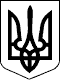 94 СЕСІЯ  ЩАСЛИВЦЕВСЬКОЇ СІЛЬСЬКОЇ РАДИ7 СКЛИКАННЯРІШЕННЯ02.07.2019 р.                                          №1708с. ЩасливцевеПро розгляд питань оренди пов’язаних з АТ "ХЕРСОНОБЛЕНЕРГО"Розглянувши клопотання АКЦІОНЕРНОГО ТОВАРИСТВА "ХЕРСОНОБЛЕНЕРГО" (ідентифікаційний код юридичної особи - 05396638) вих. №15/16-023194 від 16.05.2019 р., №15/16-023190 від 16.05.2019 р., №15/16-023191 від 16.05.2019 р., №15/16-029110 від 10.06.2019 р., №15/16-029523 від 13.06.2019 р. "Про затвердження проектів землеустрою щодо відведення земельних ділянок в оренду та передачу в оренду земельних ділянок комунальної власності" та надані документи, враховуючі що частина земельних що заявник має на меті отримати в оренду, сформована як об'єкт права та на них у встановленому законом порядку зареєстровано право комунальної власності територіальної громади сіл Щасливцеве, Генічеська Гірка селища Приозерне (в особі Щасливцевської сільської ради), керуючись Постановою Кабінету Міністрів України №220 від 03.03.2014 р. "Про затвердження Типового договору оренди землі" (з відповідними змінами) та приписами Законів України "Про землеустрій", "Про оренду землі", Земельного кодексу України, Податкового кодексу України, ст. 26 Закону України "Про місцеве самоврядування в Україні", сесія Щасливцевської сільської ради ВИРІШИЛА:1. Затвердити наступні проекти землеустрою:1.1. Проект землеустрою щодо відведення земельних ділянок в оренду на час реконструкції ПЛ-0,4кВ Л-1 КТП-10/0,4кВ №734, загальною площею 0,0428 га. (в тому числі: ділянка 1 площею - 0,0416 га та ділянка 2 площею - 0,0012 га.), із земель житлової та громадської забудови (КВЦПЗ – 18.00) з кадастровими номерами  6522186500:02:001:0751, 6522186500:02:001:0752 які розташовані по вул. Азовська в с. Генічеська Гірка Генічеського району Херсонської області (з метою забезпечення приєднання електроустановок 1/2 частини житлового будинку, розташованого за адресою: Херсонська обл., Генічеський р-н, с. Генічеська Гірка, вул. Азовська, буд. ***, згідно договору про приєднання №*** від 22.08.2018р., укладеного із ***).1.2. Проект землеустрою щодо відведення земельної ділянки в оренду на час реконструкції ПЛ-0,4кВ Л-2 КТП-10/0,4кВ №599, загальною площею 0,0438 га., із земель житлової та громадської забудови (КВЦПЗ – 18.00) з кадастровим номером 6522186500:01:001:1018, яка розташована по вул. Миру в с. Щасливцеве Генічеського району Херсонської області (з метою забезпечення приєднання електроустановок житлового будинку з мансардою, розташованого за адресою: Херсонська обл., Генічеський р-н, с. Щасливцеве, вул. Миру, буд. ***, згідно договору про приєднання №*** від 22.05.2018р., укладеного з ***1.3. Проект землеустрою щодо відведення земельної ділянки в оренду для будівництва ПЛ-0,4кВ від РП-0,4кВ КТП-10/0,4кВ №750 до опори №7 ПЛ-0,4кВ Л-3 КТП-10/0,4кВ №750, загальною площею 0,0240 га., із земель житлової та громадської забудови (КВЦПЗ – 18.00) з кадастровим номером 6522186500:01:001:1023, яка розташована по вул. Зелена в с. Щасливцеве Генічеського району Херсонської області (з метою реалізації договору про приєднання від 23.07.2018р. №***, укладеного з ***1.4. Проект землеустрою щодо відведення земельної ділянки в оренду на час на час будівництва ЛЕП-10кВ від опори №45 ПЛ-10кВ Л-691 ПС-35/10 кВ "Счастливцево", загальною площею 0,0800 га., із земель житлової та громадської забудови (КВЦПЗ – 18.00) з кадастровим номером 6522186500:01:001:1024, яка розташована по вул. Комарова в с. Щасливцеве Генічеського району Херсонської області (з метою забезпечення приєднання електроустановок житлового будинку, розташованого за адресою: Херсонська область, Генічеський район, с. Щасливцеве, вул. Комарова, буд. ***, в рамках договору про приєднання №*** від 13.02.2018р., укладеного з ***.).1.5. Проект землеустрою щодо відведення земельних ділянок в оренду на час будівництва ПЛ-0,4 кВ від опори №2 ПЛ-0,4 кВ Л-5 КТП-10/0,4кВ №484 та КЛ-0,4 кВ від РП-0,4 кВ КТП-10/0,4 кВ №484 до опори № 2 ПЛ-0,4 кВ Л-5 КТП-10/0,4 кВ №484, загальною площею 0,0561 га. (в тому числі: ділянка 1 площею - 0,0069 га. та ділянка 2 площею - 0,0072 га. (для ПЛ-0,4 кВ); ділянка 3 площею - 0,0420 га. (для КЛ-0,4 кВ)), із земель житлової та громадської забудови (КВЦПЗ – 18.00) з кадастровими номерами  6522186500:01:001:1025, 6522186500:01:001:1026, 6522186500:01:001:1027 які розташовані по вул. Набережна в с. Щасливцеве Генічеського району Херсонської області (з метою реалізації договору про приєднання №*** від 10.04.2018р., укладеного з ***)2. Передати, АКЦІОНЕРНОМУ ТОВАРИСТВУ "ХЕРСОНОБЛЕНЕРГО" (ідентифікаційний код юридичної особи - ***), в оренду строком на 6 (шість) місяців земельні ділянки зазначені у пункті 1 цього рішення та встановити орендну плату за користування цими земельними ділянками у розмирі 3% від їх нормативної грошової оцінки на рік.3. Встановити додатковою  умовою передачі земельної ділянки зазначеної у підпункті 1.4. пункту 1 цього рішення, проведення будівництва виключно кабельної лінії електропередач.4. Передати АКЦІОНЕРНОМУ ТОВАРИСТВУ "ХЕРСОНОБЛЕНЕРГО" (ідентифікаційний код юридичної особи - ***) в оренду строком на 6 (шість) місяців (час будівництва ПЛ-0,4кВ від опори №2 ПЛ-0,4кВ Л-5 КТП-10/0,4кВ №484) земельну ділянку комунальної власності територіальної громади сіл Щасливцеве, Генічеська Гірка селища Приозерне (в особі Щасливцевської сільської ради) (реєстраційний номер об’єкту нерухомого майна у Державному реєстрі прав на нерухоме майно – ***, номер запису про право власності – ***) з кадастровим номером 6522186500:01:001:0784, загальною площею 0,0283 га, (КВЦПЗ – 14.02) розташованої на території Щасливцевської сільської ради Генічеського району Херсонської області (з метою реалізації договору про приєднання №*** від 10.04.2018р., укладеного з ***.). та встановити орендну плату за користування цією земельною ділянкою у розмирі 3% від її нормативної грошової оцінки на рік.5. Доручити сільському голові Плохушко В.О. на виконання цього рішення укласти відповідні договори оренди землі за формою визначеною Постановою Кабінету Міністрів України №220 від 03.03.2014 р. "Про затвердження Типового договору оренди землі" (з відповідними змінами).6. Контроль за виконанням цього рішення покласти на Постійну комісію Щасливцевської сільської ради з питань регулювання земельних відносин та охорони навколишнього середовища.Сільський голова                                                       В. ПЛОХУШКО